ZERO WASTE COMMITTEE MINUTES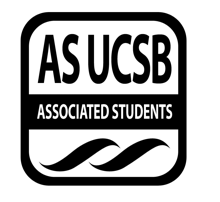 Associated Students DATE: Tuesday, 01/12/21LOCATION: Zoom Minutes/Actions recorded by: Surya SanthanamCALL TO ORDER: 5:37 PM by Alyssa Young, Co-ChairA. MEETING BUSINESSRoll Call Acceptance of Excused Absences MOTION/SECOND: Steaffens/KarlsrudMotion Language: motion to bundle and approve all excused absences  ACTION: Vote: ConsentAcceptance of ProxiesLand Acknowledgement  Before we begin, we wish to acknowledge the traditional custodians of the place and all land upon which the University is located. We pay our respects to the Chumash elders, past, present, and future who call this land their home. B. PUBLIC FORUMThe Public and Mental Health Commision is hosting a mental health town hall this Thursday, from 6pm-8pm. http://tinyurl.com/pmhctownhallEXTERNAL REPORTS   Advisor’s Report N/A Executive Officer’s Report(s) Co-Chair Report (Alyssa Young) Reminder that meetings are being recorded each week!Meetings will be recorded for those who miss it or want to review it before the next meeting. The Zoom files will be available within 24 hours of each meeting in the Google Drive (See “Official Meetings” >> “2020-2021 Meeting Minutes”).1:1 MeetingsIt would be great if everyone could think of some goals you have for making the most of the rest of the year. Please feel free to contact me whenever!ZWC Directory: https://docs.google.com/spreadsheets/d/11rL-PDq7wWjoQclLb3mNZSAuv-FYwFHK2uaBGuurPjM/edit#gid=0  Jacob’s status as co-chair Final answer by Week 7 (2/16 meeting). If he is not going to be co-chair, we will figure out who in ZWC will step up by Week 9. (Registration is due at the end of Week 7 and the first pass times would’ve passed by then so people should have a pretty good idea of their schedules.) CAB CollabScheduling week meeting time -- Google form sent outContact Alyssa if you would like to help. Reusable Menstrual Products Event Who’s interested in working on this with me? Jadyn and Danlei interested!NSLS Chapter at UCSB Asking us to help advertise their org -- Should we? See if they do anything in relation to our philanthropy? Activities Coordinator Report (Rose Breckheimer)Have class at 6pm unfortunately have to leave earlyPlanning Winter Retreat with Surya, expecting it to be week 3Zero Waste Jeopardy week 4, open to public, also planning with SuryaAdministrative Coordinator Report (Surya Santhanam) AS Solicitor General asked about meeting times. They said they may send over staff to come join us sometime.I am doing the authorized signers workshop tomorrow.Here is the doodle poll for the retreat: please complete your availability by Sunday.https://doodle.com/poll/bmnwmt9r7cbdrs4v?utm_source=poll&utm_medium=link Treasurer Report (Meagan Brown)Creating the budget so that we can present it.Looking at grant proposal creation.Public Outreach Coordinator Report (Jadyn Steaffens)I registered ZWC for the SEAL/OSL winter virtual involvement fair. It’s      1/25-1/27.  Figuring out ideas on how to encourage social media engagement. Possibly a zero waste art creation week to post on social media. Instagram takeover where each of us can present zero waste tips. Thinking of doing a blog! Hannah: Maybe include news updates from what we are doing in ZWCAlyssa: Consider The Bottom Line or Daily Nexus for more publicityCompost Coordinators Report (Natalie Cappellini & Hannah Karlsrud)Looked online for utensil kits: Chicobag and Eco Collective. Will look for companies in the Broader US.Figuring out how to make a video with Natalie on composting.Zero Waste Festival Coordinators Report (Charu Garapaty & Danlei Zou)Include zero waste gifts for the essay contest. An art contest may also be good for the festival. Will be passing money for vendors that seem to have not been paid last year. Zero Waste Athletics Coordinators Report (Taylor Hitchan & Sydney Rouse)Working on creating an infographic on ways to be zero waste/sustainable as an athlete right now & hopefully have it posted on an UCSB Athletics Instagram page. Need to connect with Kelly (Athletics Director) about wristbands/other options. Senate Liaison Report (Taylor Tait & Katrina Sacluti) Retroactive honoraria is open until January 17, 11:45pm. https://www.as.ucsb.edu/senate/honoraria/retroactive-honoraria/ There will be a special election for the new president. It is open until Thursday at 4pm. https://vote.as.ucsb.edu/ Do not hesitate to contact us for any questions or ideas on passing legislation. Come to our office hours (posted on the AS website)  to chat about the senate or other things. Katrina: My office hours are MW 2-3:30 PM and you can follow my page @senatorsacluti on twitter and ig (I also have a senator page on FB hehe) Group Project/Member Report(s)N/AACCEPTANCE of AGENDA/CHANGES to AGENDA CONSENT ITEMSApproval of our Action Summary/Minutes from: 01/05/21		MOTION/SECOND: Rouse/SteaffensMotion Language: motion to approve last week’s minutes  ACTION: Vote: Consent to APPROVEACTION ITEMS  Old BusinessN/ANew BusinessAllocate funding for The Tent Merchant Services from last year’s Zero Waste FestivalMOTION/SECOND: Garapaty/BrownMotion Language: move to allocate $961.20 for the tent merchant services for Zero Waste Festival from last yearACTION: Vote: 11-0-0 to APPROVEDISCUSSION ITEMS N/AREMARKS Jadyn suggested a blog post form for the website. (Could be website or 	               social media thing. I will look into seeing if wordpress can do that.)ADJOURNMENTMOTION/SECOND: Steaffens/BrownMotion Language: motion to adjourn the meeting at 6:22 PMACTION: Vote: ConsentNameNote: absent (excused/not excused)arrived late (time)departed early (time)proxy (full name)NameNote:absent (excused/not excused)arrived late (time)departed early (time)proxy (full name)Jacob MichelettiPresentAdam JahnkeAdvisorAbsentAlyssa YoungCo-ChairPresentSurya SanthanamAdmin CoordinatorPresentMeagan BrownTreasurerPresentTaylor TaitSenate LiaisonPresentNatalie CappelliniCompost CoordinatorAbsent (Excused)Katrina SaclutiSenate LiaisonPresentHannah KarlsrudCompost CoordinatorPresentJadyn SteaffensPublic OutreachPresentTaylor HitchanAthletics CoordinatorArrived late (6:00 PM)Charu GarapatyFestival CoordinatorPresentSydney RouseAthletics CoordinatorPresentDanlei ZouFestival CoordinatorPresentDavid GjerdePearman FellowPresentRosalind BreckheimerActivities CoordinatorDeparted early (6:00 PM)Raymond AlonsoVoting MemberAbsentJacklyn VoVoting MemberAbsentEmily DuongVoting MemberAbsentIsabella BautistaVoting MemberAbsentMaritza VasquezVoting MemberAbsentTuan LeVoting MemberAbsentBenise LimonMemberAbsentTeresa GonzalezVoting MemberAbsentAvery GundersonMemberAbsent